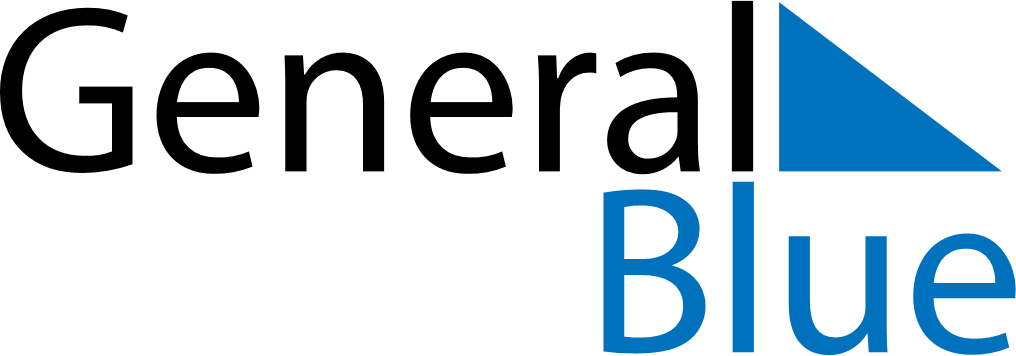 February 2022February 2022February 2022February 2022BruneiBruneiBruneiMondayTuesdayWednesdayThursdayFridaySaturdaySaturdaySunday1234556Chinese New Year789101112121314151617181919202122232425262627National Day28Laylat al-Mi’raj